【附件一】新北市111年度三蘆雙和區學校暨社區幼（女）童軍聯團活動流程表狼蛙大冒險，等你來加1【附件二】新北市111年度三蘆雙和區學校暨社區幼（女）童軍聯團報名表備註：1.每小隊務必派一名服務員帶隊闖關一名關主，表格不足時，各團可以自行增列      2.從110年12月起，承保旅遊平安險需檢附法定代理人的姓名、出生年月日與身分證字號，否則將無法投保旅遊平安險。承辦人：                   團務委員：                 主任委員：【附件三】新北市111年度三蘆雙和區學校暨社區幼（女）童軍聯團活動行前須知一、活動日期：民國 111 年 10 月 15 日（六）。 二、活動地點：新北市蘆洲區仁愛國民小學(新北市蘆洲區民族路488 號)。 三、報到時間：民國 111 年 10 月 15 日（六）上午八時三十分前報到完畢。 四、服裝：請穿著全套標準童軍制服，個人攜帶物品：□童軍背包□健保卡、悠遊卡□衛生紙□雨衣（請勿攜帶雨傘）□水壺□個人藥品□口罩(請務必攜帶)□文具、筆記本□其它個人必需品六、團體攜帶物品：□團旗(含旗桿)□小隊急救箱(或簡易急救包)□野餐墊(各團可自行斟酌)□健康聲明書(附件四，於報到時繳交)	七、解散時間：民國 111 年 10 月 15 日（六）下午四時解散。八、活動緊急聯絡人：李昀儒主任 0953594159、林淑慧團長 0935864162九、附註：※請遵守防疫規定，落實健康自主管理，全程配戴口罩。※活動期間，請重視童軍榮譽，行為舉止合宜，注意交通安全。※請避免攜帶娛樂及貴重物品，遺失恕不負責。※活動期間除拍照、闖關需求及緊急連絡外，請參加人員避免使用 3C 產品。【附件四】新北市111年度三蘆雙和區分區學校暨社區幼童軍聯團活動(校名：           )　健康聲明書(本表填寫者包含參加活動者及相關工作人員)(表件不足時請自行復印使用)【附件五】台灣人壽旅行平安保險投保同意書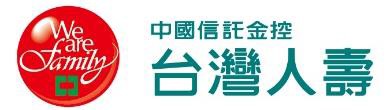 一、保險期間(活動日期)：自民國111年10月15日07時起 共 1 日 二、保障內容三、基本資料(請以正楷填寫資料)四、身故受益人：被保險人之法定繼承人（限保險契約條款有約定身故給付之商品適用）(被保險人親簽,不得由法定代理人代簽)被保險人簽章：	法定代理人簽章： 	※簽章者如為七足歲以下，應由法定代理人代簽；如為未成年(或已受有監護宣告/輔助宣告尚未撤銷)者，應由法定代理人 (或監護人/輔助人)簽章確認。中	華	民	國	年	月	日註：1. 本國人士，免填國籍欄位。2.如本次投保係統一由學校為要保人/集體發單件代理人辦理者，得免填法定代理人之身分證字號及出生日期。3. 依保險法第 107 條，未滿 15 足歲被保險人之累計喪葬費用保險金總和，不得超過遺產及贈與稅法第 17 條有關遺產稅喪葬費用扣除額之一半；故倘未達上述喪葬費用保險金額度且欲完善其保險保障者，請洽本公司客服專線 0800-099-850。(1) 累計之喪葬費用保險金總和：係指被保險人於 99 年 2 月 3 日之前及 109 年 6 月 12 日以後投保人壽保險契 (附)約或傷害保險契(附)約或旅行平安保險契約者，其喪葬費用保險金之總和(含本公司及其他保險公司， 目前為新臺幣 61.5 萬元)。(2) 保險法第 107 條以未滿15足歲之未成年人為被保險人訂立之人壽保險契約，除喪葬費用之給付外，其餘死亡給付之約定於被保險人滿 15 歲時始生效力。前項喪葬費用之保險金額，不得超過遺產及贈與稅法第  17  條有關遺產稅喪葬費用扣除額之一半。前 2 項於其他法律另有規定者，從其規定。4. 請掃瞄下方 QR code 之商品條款，以瞭解本次投保商品內容：TA-D01 2022.04時間內容08：00-08：30報到08：30-09：00相見歡09：00-09：30開幕式、大合照09：30-12：00關關活動（25關）狼蛙黑輪橘，悠遊我最行12：00-13：00午餐（野餐自理）13：30-15：101.仁愛叢林定向越野2.尋找狼蛙大秘寶15：10-15：20休息15：20-16：00閉幕式、頒獎16：00快樂賦歸團次團次校名校名聯絡人聯絡人聯絡電話聯絡電話通訊地址通訊地址通訊地址服務員姓名服務員姓名性別出生年月日葷素身分證字號身分證字號電話電話緊急聯絡人緊急聯絡電話編號學生姓名性別出生年月日葷素身分證字號身分證字號法定代理人法定代理人聯絡電話出生年月日編號學生姓名性別出生年月日葷素身分證字號身分證字號法定代理人法定代理人聯絡電話身分證字號1122334455667788991010編號身分別聲明人簽名當日自主量測體溫紀錄編號身分別聲明人簽名當日自主量測體溫紀錄項目被保險人法定代理人姓名**國籍(註 1)**出生日期(註 2) ** ______年______月______日* ______年______月______日身分證字號(註 2)**與被保險人關係本人*目前是否受有 監護宣告□是	▓否商品名稱主要給付項目商品條款連結台灣人壽平安福旅行平安保險1.意外身故保險金或喪葬費用保險金2.水陸大眾運輸交通意外身故保險金或喪葬費用保險金3.航空大眾運輸交通意外身故保險金或喪葬費用保險金4.意外失能保險金5.水陸大眾運輸交通意外失能保險金6.航空大眾運輸交通意外失能保險金7.傷害醫療保險金(實支實付型) (選擇性附加)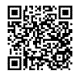 台灣人壽寶貝旅行平安傷害醫療保險傷害醫療保險金(實支實付型)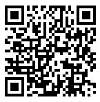 